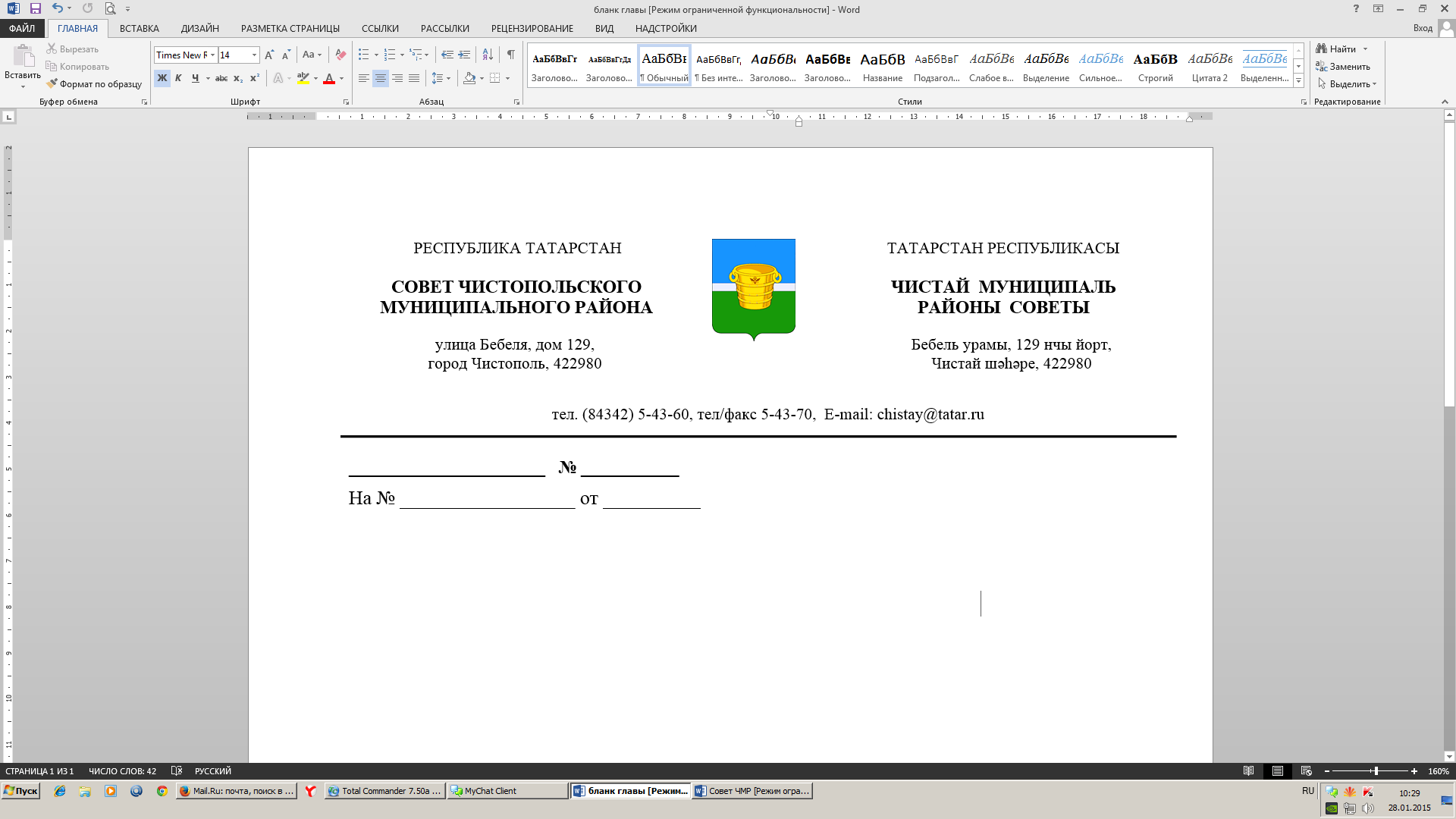 Об избрании первого заместителя главы Чистопольского муниципального района Республики Татарстан     В соответствии с пунктами 1 и 2 статьи 39 Устава  муниципального образования «Чистопольский муниципальный район» Республики Татарстан и по итогам открытого голосования по выборам первого заместителя главы Чистопольского муниципального района Республики Татарстан, Совет Чистопольского муниципального района Республики Татарстан РЕШАЕТ:Избрать первым заместителем главы Чистопольского муниципального района Республики Татарстан на постоянной основе Иванова Константина Валентиновича,  депутата от муниципального образования «Четырчинское сельское поселение». Приступить вновь избранному первому заместителю главы Чистопольского муниципального района Республики Татарстан к исполнению полномочий с 18 сентября 2018 года.Глава Чистопольского муниципального района			                                         Д.А. Иванов             №   36/2             №   36/2             №   36/2              от    17 сентября 2018 года              от    17 сентября 2018 года              от    17 сентября 2018 года          Решение              Карар